การแบ่งเนื้อหาและการตั้งชื่อไฟล์ ให้แบ่งเนื้อหาสำหรับการบันทึกข้อมูล และตั้งชื่อไฟล์ ดังนี้ ส่ง file เอกสารตรวจ ให้ใส่ทั้งหมด ลงใน Folder โดยใช้ชื่อรหัสนักศึกษา 12 หลัก  ซึ่งบรรจุ 2 Folder คือ Document_File และ  Document_PDF */ 2 เล่มการส่งแผ่นซีดี แผ่นซีดีที่นำมาส่งต้องผ่านการตรวจสอบและกำจัดไวรัสเรียบร้อยเขียนชื่อนักศึกษา สาขาวิชา คณะชื่อปริญญา และปี พ.ศ. ลงในแผ่นซีดีบรรจุในกล่องซีดี พร้อมทั้งปกซีดีที่มีข้อมูลดังนี้CD1 ประกอบด้วยโฟล์เดอร์ที่บรรจุไฟล์ต่างๆ ดังนี้โฟลเดอร์ชื่อ Document_Word ใส่ไฟล์เอกสารที่มีนามสกุล .docโฟลเดอร์ชื่อ Document_PDF ใส่ไฟล์เอกสารที่มีนามสกุล .pdfโฟลเดอร์ชื่อ SourceCode ใส่ไฟล์ Source Code ทั้งหมด โฟลเดอร์ชื่อ UserManual ใส่ไฟล์คู่มือผู้ใช้โฟลเดอร์ชื่อ Cover ใส่ไฟล์หน้าปกแผ่น CD และไฟล์ Sticker ติดแผ่น CD หรือไฟล์ Screen แผ่น CDCD2 บรรจุไฟล์โปรแกรมที่สามารถนำไป Install ลงเครื่องคอมพิวเตอร์ได้เลยหรือสามารถทำงานอัตโนมัติได้เลย (Autorun) เช่นWeb Site ต้องประกอบด้วยโฟล์เดอร์โปรเจคและโฟล์เดอร์ฐานข้อมูล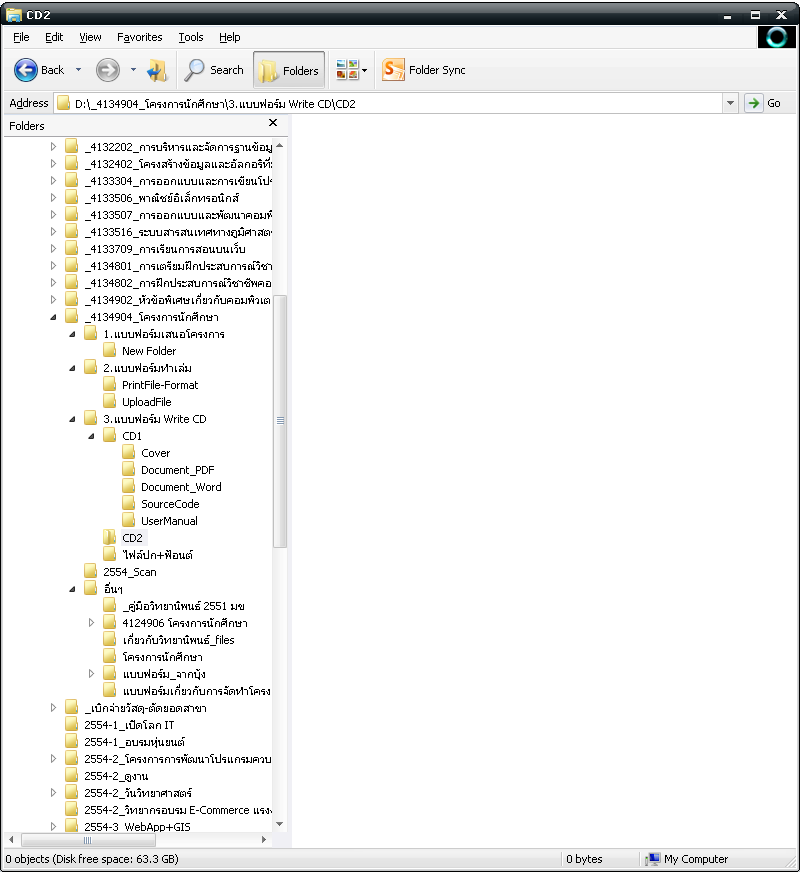 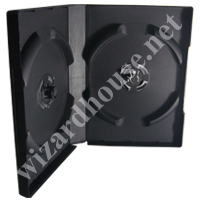 */   2 ชุด  (2 กล่อง = 4 แผ่น)ลำดับการแบ่งเนื้อหาการตั้งชื่อไฟล์การตั้งชื่อไฟล์เทอมที่ต้องส่งเทอมที่ต้องส่งเทอมที่ต้องส่งลำดับการแบ่งเนื้อหาFileAcrobat PDF File12รวมCI.0100_CI01.doc00_CI01.pdfCI.0200_CI02.doc00_CI02.pdfCI.0300_CI03.doc00_CI03.pdfCI.0400_CI04.doc00_CI04.pdfCI.0500_CI05.doc00_CI05.pdfCI.0600_CI06.doc00_CI06.pdfCI.0700_CI07.doc00_CI07.pdfCI.0800_CI08.doc00_CI08.pdfPowerPoint นำเสนอ00_PTT.ppt00_PTT.pdfปก (ปกนอก ปกใน หน้าอนุมัติ)01_cov.doc01_cov.pdfบทคัดย่อ (ภาษาไทย และภาษาอังกฤษ)02_abs.doc02_abs.pdfกิตติกรรมประกาศ (และคำอุทิศ - ถ้ามี)03_ack.doc03_ack.pdfสารบัญ (สารบัญเนื้อหา สารบัญตาราง สารบัญภาพ รายการสัญลักษณ์และคำย่อ-ถ้ามี)04_tbc.doc04_tbc.pdfบทที่ 105_ch1.doc05_ch1.pdfบทที่ 205_ch2.doc05_ch2.pdfบทที่ 305_ch3.doc05_ch3.pdfบทที่ 405_ch4.doc05_ch4.pdfบทที่ 505_ch5.doc05_ch5.pdfบรรณานุกรม (หรือเอกสารอ้างอิง)06_ref.doc06_ref.pdfภาคผนวก07_app.doc07_app.pdfประวัติผู้เขียน08_vit.doc08_vit.pdfCD Cover11_cdv.ind11_cdv. pdfCD Label11_cdl.psd11_cdl.pdf